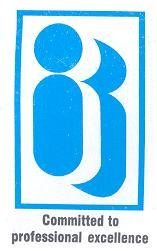 INDIAN INSTITUTE OF BANKING & FINANCE( ISO 9001:2008 Certified )Kohinoor City, Commercial II, Tower 1, 3rd floor, Off LBS Marg, Kirol Road,Kurla (W), Mumbai – 400070.NOMINATION FORMProgramme Title: “TREASURY OPERATIONS WITH BOURSE GAME” (FOR CO-OPERATIVE BANKS& SMALL FINANC BANKS ) Date: From 24th to 26th August, 2023 (03 Days)Programme Type: Non Residential , Timing: 10.00 a.m. to 5.00 p.m. (The Programme commences at 9.30 a.m. on first day.)PARTICIPANTS NOMINATED:Bank/Organization:	 Address: 	 			Pin Code:  	  Phone:	Fax:	E-mail:  		Fee:Without Hotel Accommodation: Rs. 10,000/- plus GST @18% i.e. Rs. 1,800/- aggregating to Rs. 11,800/- per participantWith Hotel Accommodation: Rs. 22,000/- plus GST @18% i.e. Rs. 3,960/- aggregating to Rs. 25,960/- per participant(In case of TDS deduction, please send us TDS certificateProgramme fees may be remitted thru NEFT to the credit of Institute’s account with State Bank of India, details of which are given below:Beneficiary Name: Indian Institute of Banking and FinanceName of the Bank branch: State Bank of India, Vidya Vihar (West), Mumbai.SB Account No: 36919200263 IFSC code: SBIN0011710(PAN No: AAATT3309D and GSTIN NO. 27AAATT3309D1ZS) Please scan and send your nominations, at the earliest, to:Sl. NoName (Mr./Ms.)DesignationBranch/O fficeMobile No.and Land Line No.E-mail123Mr. Arun MishraFaculty & Program Co-ordinator Mobile: +91-7506078993022-68507034Email: Fm.trg4@iibf.org.inMr, P.N Mehrotra Director (Training) Phone: +91-22-6850 7004Mobile- 8291294676Email: dir.trg@iibf.org.in